                                                      Конспект урока «Глагол как часть речи»Цели урока:Образовательные:обобщить и систематизировать ранее полученные знания по теме «Глагол»;учить практическому применению знаний по теме;вырабатывать навык самооценки знаний.Развивающие:развивать навыки анализа, синтеза, сравнения лингвистических явлений;работать над развитием коммуникативных навыков, логического мышления школьников;развивать творческие способности учащихся.Воспитательные:воспитывать у школьников любовь к русскому языку;создать атмосферу сотрудничества и взаимоуважения.Ход урокаОрганизационный моментРебята, здравствуйте! Рада вас приветствовать на уроке русского языка! - Запишем  в тетради число, классная работа. 2. Лексическая  разминка - Для того чтобы определить тему сегодняшнего урока, мы проведем с вами лексическую разминку, применив пройденную тему «Имя прилагательное». К данным словам подобрать антонимы и записать в столбик.Веселый – грустныйГрубый - ласковыйНеряшливый - аккуратныйХолодный - горячийНебольшой - огромныйТрудолюбивый – ленивый- Прочитайте сверху  вниз первые буквы второго столбика, какое слово у нас получилось?- глагол- Сформулируйте, пожалуйста, тему урока (формулируют). Ребята, а я её определила вот так: Глагол как часть речи.- Вы согласны?  Запишем тему урока. Для учащегося ОВЗВыведение темы урока по карточке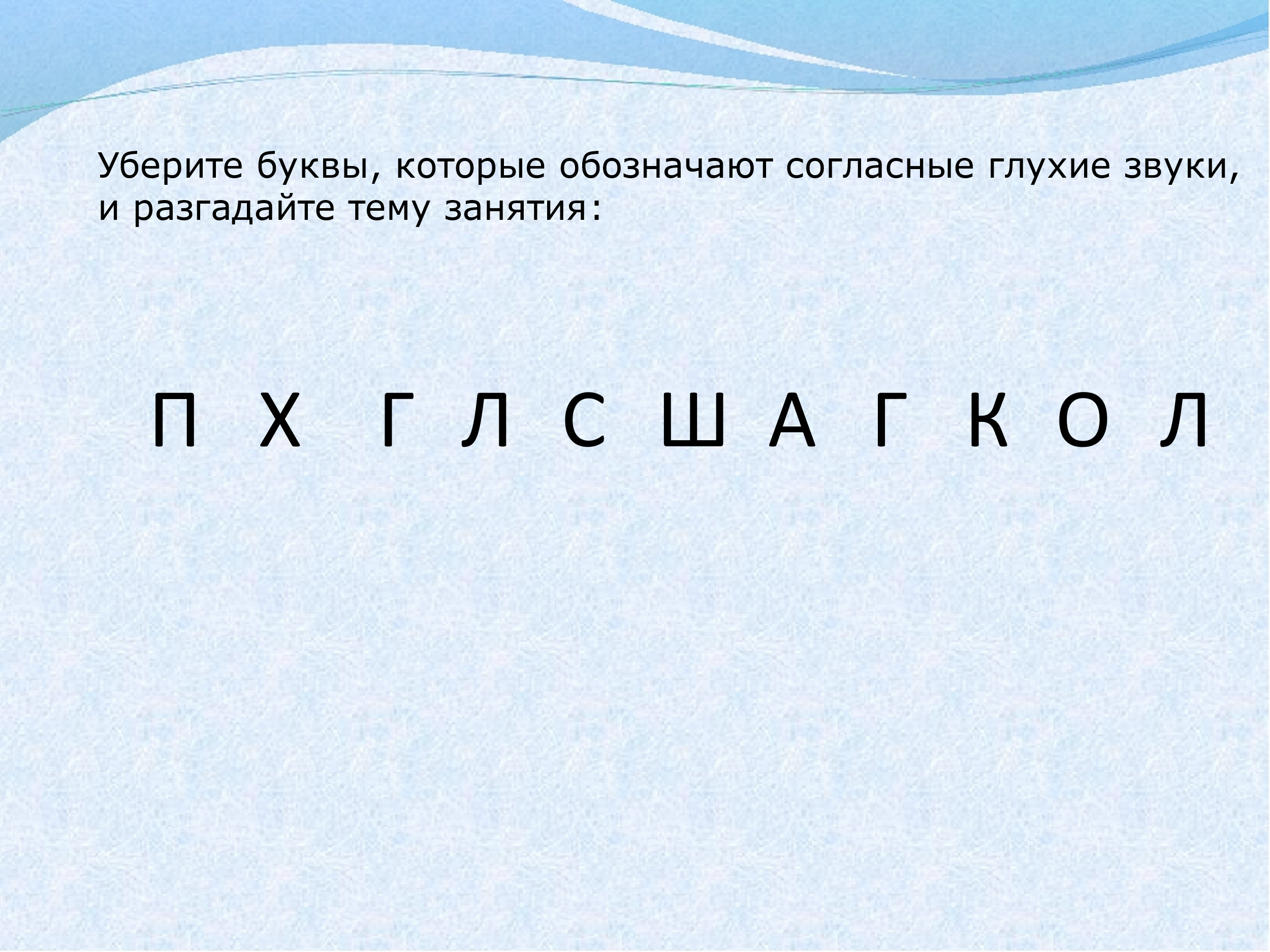 3. Ведение в тему урока - Опираясь на тему урока, сформулируйте цель урока (формулируют). Всё верно. Сегодня на уроке мы будем учиться  выделять глагол среди других частей речи по морфологическим признакам и его значению. Вы согласны? - 1. Вспомните, что вы уже знаете о глаголе из курса начальной школы.  Чтобы вам было легче, мы сыграем в игру «Верные – неверные утверждения». Я буду читать утверждения, а вы должны ответить – верно оно или нет.1. Глагол – часть речи, которая обозначает действие предмета. (верно)2.Глаголы изменяются только по временам. (неверно)3.Глаголы изменяются по временам, числам, лицам. (верно)4.Глаголы изменяются по падежам. (неверно)5.Глаголы в предложении обычно бывают сказуемыми. (верно)- Проверим себя: прочитаем определение глагола как части речи в учебнике на стр.53 2. ИЗ ИСТОРИИ СЛОВА. - Кто знает, от какого слова образовалось слово  «глагол»?Название «глагол» происходит от старославянского слова «глаголить – говорить».Одним из значений слова «глагол» в древнерусском языке было «слово», «речь вообще».  Именно в этом смысле употребил его А.С Пушкин в стихотворении «Пророк»: «Глаголом жги сердца людей».Раньше говорили: глаголать (говорить), глаголовать (много говорить). Глаго́льник или глаго́латель (м. р.) и глаголательница (ж.р.)- тот, кто глаголет. Глаго́ливый- говорливый, беседливый. Словом глаго́ль назвалась и буква Г в славянской и русской азбуке. Глаголица – одна из первых славянских азбук. В современном русском языке употребляется слово «разглагольствовать» (туманно рассуждать).Параллельно для учащегося  ОВЗ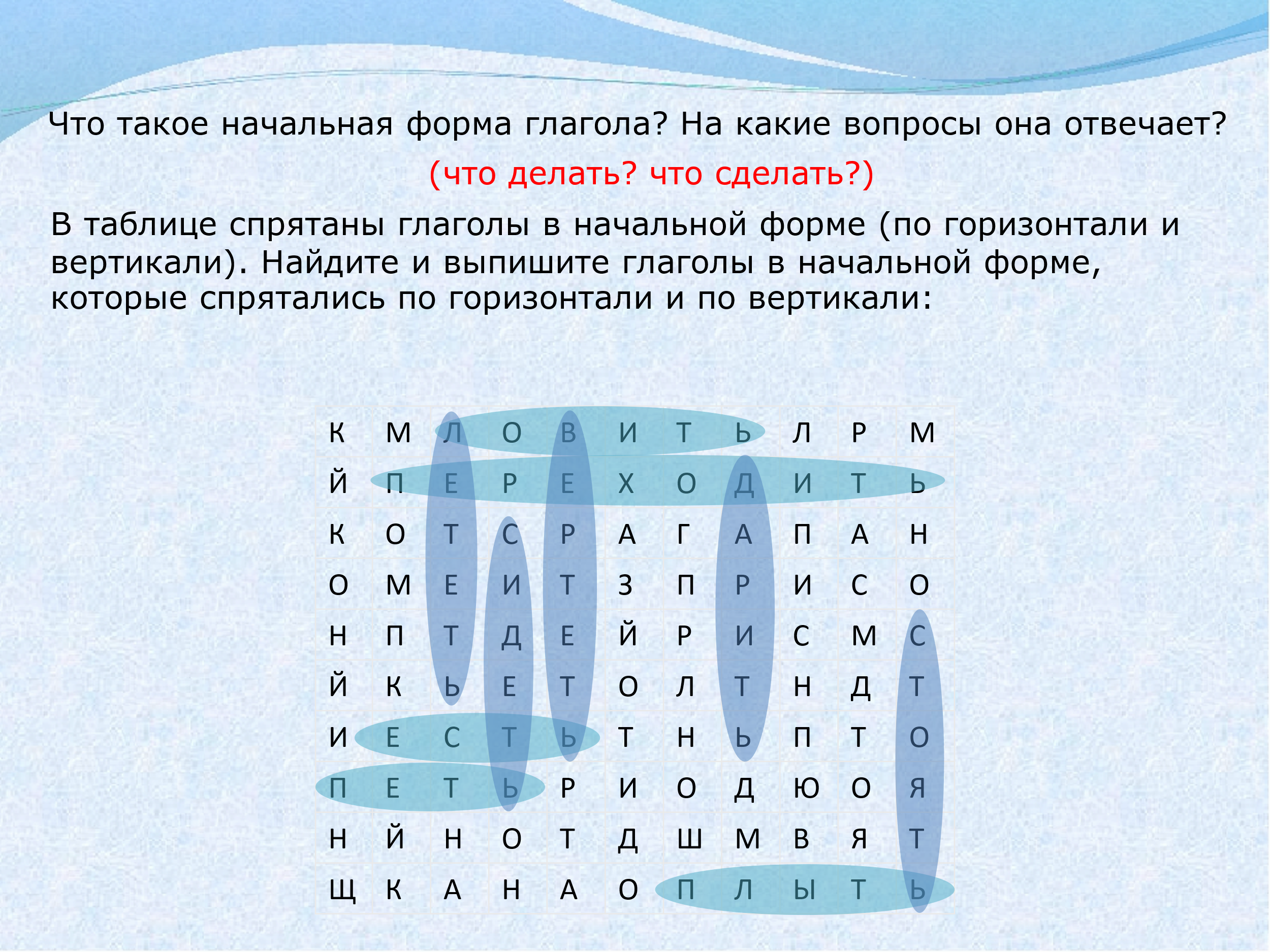 3.Игра  «Четвёртое лишнее». Внимательно посмотрите на группы слов. Найдите 4 лишнее в каждой группе, выпишите его. Грусть, печалиться, огорчение, настроение.Смех, улыбка, хохотать, радость. – Что же лишнее? Почему? Как вы определили?Первичная проверка пониманияУпр. 371(п) – по цепочке- С какой целью мы выполняли это упражнение? Что узнали о глаголе?Вывод: глаголы по смыслу сочетаются не со всеми существительными.Молодцы! 5. Закрепление1. Решите лингвистическую задачку.Подумайте и ответьте, к какой части речи относятся выделенные слова.Ведро дало течь, и вода стала течь.Мама стала печь пироги, а сын на печь залез.Снежное покрывало покрывало все поле.Ветер стих. Я прочитал стих.Мы получили хорошие вести. Надо вести брата в садик. Выпишите в тетрадь 3 и 4 группу, подчеркните выделенные слова как члены предложения.  2. Игра «Кто больше?»  с мячом.
Глагол говорить имеет один из богатейших синонимических  рядов. Подберите к нему как можно больше синонимов. (Выражаться, изъясняться, разглагольствовать, ораторствовать, витийствовать (уст.), заливаться соловьем; шептать, твердить, бормотать, объяснять, проворчать, намекать, замечать, угрожать, растолковать, пролепетать, уверять и др.) - А сейчас посмотрите на доску. Прочитаем четверостишие.Уж тает снег, бегут ручьи,В окно повеяло весною.Засвищут скоро соловьи,И лес оденет(?)ся листвою. - Какая картина нарисована в этом стихотворении? (Картины оживания природы после зимы). Выпишите глаголы, укажите их время, число, род (если возможно).      Физминутка ( показать действие жестами -упр.372) - Сделайте вывод, насколько необходим в речи глагол.6. Индивидуальная работа на листочках.1. Продолжите фразу:Глагол-это часть речи, которая обозначаета) действиеб) признак действияв) предмет2. Глаголы отвечают на вопроса) кто? что?б) что делать? что сделать?в) что делать? как сделать?3. Глаголы имеют:а) падежб) лицов) склонение4. Каким членом предложения является глагол в предложении?а) подлежащимб) определениемв) сказуемым5. С какой частью речи не может сочетаться глагол?а) существительнымб) прилагательнымв) наречиемПараллельно для учащегося  ОВЗ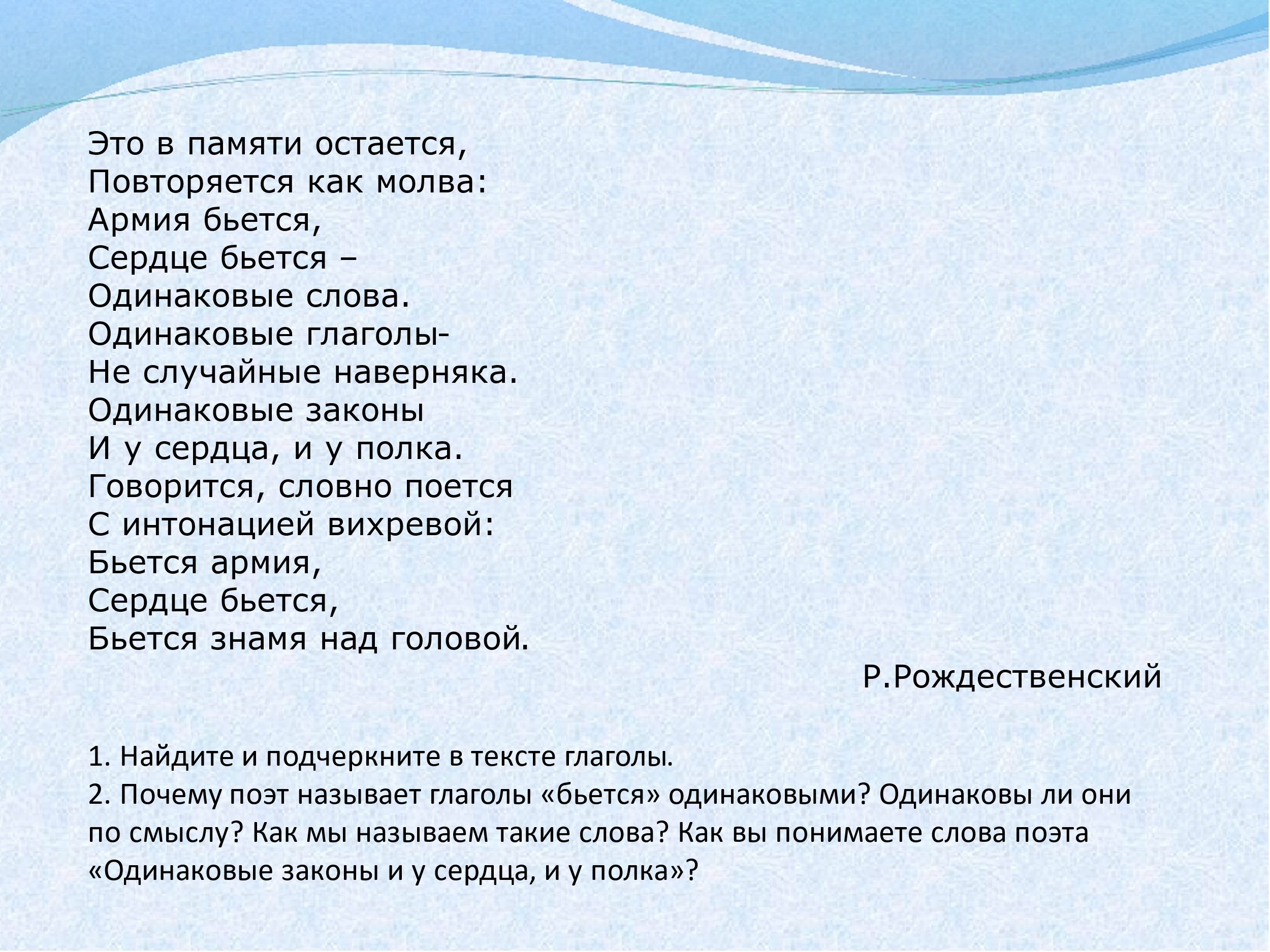 6.Домашнее задание (для всех) – П. 49 правило, упр. 373 ( дополнительное задание по желанию)7. РефлексияМне сегодня было интересно с вами работать, а вам? Поделитесь своими впечатлениями об уроке.- Я понял (а) ……- Особенно мне понравилось……- Мне было трудно (легко)……..- Теперь я знаю (умею)……..